ПРАВИТЕЛЬСТВО РЕСПУБЛИКИ ХАКАСИЯПОСТАНОВЛЕНИЕот 9 июня 2023 г. N 452ОБ УТВЕРЖДЕНИИ ПОРЯДКА ПРЕДОСТАВЛЕНИЯ ГРАНТОВ В ФОРМЕСУБСИДИЙ НЕГОСУДАРСТВЕННЫМ НЕКОММЕРЧЕСКИМ ОРГАНИЗАЦИЯМ,ОСУЩЕСТВЛЯЮЩИМ ДЕЯТЕЛЬНОСТЬ ПО СОЦИАЛЬНОЙ РЕАБИЛИТАЦИИИ РЕСОЦИАЛИЗАЦИИ НАРКОЛОГИЧЕСКИХ БОЛЬНЫХ, И ПРИЗНАНИИУТРАТИВШИМИ СИЛУ НЕКОТОРЫХ ПОСТАНОВЛЕНИЙ ПРАВИТЕЛЬСТВАРЕСПУБЛИКИ ХАКАСИЯВ целях реализации государственной программы Республики Хакасия "Противодействие незаконному обороту наркотиков, снижение масштабов наркотизации и алкоголизации населения в Республике Хакасия", утвержденной постановлением Правительства Республики Хакасия от 01.11.2016 N 526 (с последующими изменениями), Правительство Республики Хакасия постановляет:1. Утвердить Порядок предоставления грантов в форме субсидий негосударственным некоммерческим организациям, осуществляющим деятельность по социальной реабилитации и ресоциализации наркологических больных (приложение).2. Признать утратившими силу:постановление Правительства Республики Хакасия от 15.05.2020 N 252 "О реализации государственной программы Республики Хакасия "Противодействие незаконному обороту наркотиков, снижение масштабов наркотизации и алкоголизации населения в Республике Хакасия" (Официальный интернет-портал правовой информации (www.pravo.gov.ru), 19.05.2020, N 1900202005190003);постановление Правительства Республики Хакасия от 15.07.2020 N 375 "О внесении изменений в Порядок организации социальной реабилитации и ресоциализации граждан, прошедших лечение от наркотической зависимости, с использованием сертификата, утвержденный постановлением Правительства Республики Хакасия от 15.05.2020 N 252" (Официальный интернет-портал правовой информации (www.pravo.gov.ru), 16.07.2020, N 1900202007160003).Исполняющий обязанности ГлавыРеспублики Хакасия - ПредседателяПравительства Республики ХакасияТ.КУРБАТОВАПриложениеУтвержденпостановлениемПравительства Республики Хакасия"Об утверждении Порядка предоставлениягрантов в форме субсидийнегосударственным некоммерческиморганизациям, осуществляющим деятельностьпо социальной реабилитации и ресоциализациинаркологических больных, и признанииутратившими силу некоторых постановленийПравительства Республики Хакасия"ПОРЯДОКПРЕДОСТАВЛЕНИЯ ГРАНТОВ В ФОРМЕ СУБСИДИЙНЕГОСУДАРСТВЕННЫМ НЕКОММЕРЧЕСКИМ ОРГАНИЗАЦИЯМ,ОСУЩЕСТВЛЯЮЩИМ ДЕЯТЕЛЬНОСТЬ ПО СОЦИАЛЬНОЙ РЕАБИЛИТАЦИИИ РЕСОЦИАЛИЗАЦИИ НАРКОЛОГИЧЕСКИХ БОЛЬНЫХ1. Общие положения1.1. Порядок предоставления грантов в форме субсидий негосударственным некоммерческим организациям (за исключением государственных (муниципальных) учреждений), осуществляющим на территории Республики Хакасия деятельность по социальной реабилитации и ресоциализации наркологических больных (далее - Порядок), разработан в соответствии с Бюджетным кодексом Российской Федерации, постановлением Правительства Российской Федерации от 18.09.2020 N 1492 "Об общих требованиях к нормативным правовым актам, муниципальным правовым актам, регулирующим предоставление субсидий, в том числе грантов в форме субсидий, юридическим лицам, индивидуальным предпринимателям, а также физическим лицам - производителям товаров, работ, услуг, и о признании утратившими силу некоторых актов Правительства Российской Федерации и отдельных положений некоторых актов Правительства Российской Федерации" (с последующими изменениями), государственной программой Республики Хакасия "Противодействие незаконному обороту наркотиков, снижение масштабов наркотизации и алкоголизации населения в Республике Хакасия", утвержденной постановлением Правительства Республики Хакасия от 01.11.2016 N 526, и определяет порядок и условия предоставления грантов в форме субсидий негосударственным некоммерческим организациям (за исключением государственных (муниципальных) учреждений), осуществляющим деятельность по социальной реабилитации и ресоциализации наркологических больных, за счет средств республиканского бюджета Республики Хакасия, требования, предъявляемые к участникам конкурса, максимальный размер гранта, перечень документов, необходимых для получения указанных средств, и срок их рассмотрения.1.2. Для целей настоящего Порядка используются следующие понятия:гранты Республики Хакасия - средства республиканского бюджета Республики Хакасия, предоставленные негосударственной некоммерческой организации, зарегистрированной в качестве юридического лица и осуществляющей на территории Республики Хакасия деятельность по социальной реабилитации и ресоциализации наркологических больных, на конкурсной безвозмездной основе в форме субсидии (далее - грант, гранты);социальная программа - социальная программа негосударственной некоммерческой организации, включающая комплекс мероприятий, направленных на социальную реабилитацию и ресоциализацию наркологических больных, разработанная негосударственной некоммерческой организацией;участник конкурса - негосударственная некоммерческая организация, зарегистрированная в качестве юридического лица и осуществляющая на территории Республики Хакасия деятельность по социальной реабилитации и ресоциализации наркологических больных, подавшая заявку на участие в конкурсе на предоставление гранта;грантодатель - Министерство труда и социальной защиты Республики Хакасия (далее - Минтруд Хакасии);грантополучатель - негосударственная некоммерческая организация, зарегистрированная в качестве юридического лица и осуществляющая на территории Республики Хакасия деятельность по социальной реабилитации и ресоциализации наркологических больных, признанная победителем конкурса на предоставление гранта и заключившая соответствующее соглашение с грантодателем.1.3. Гранты предоставляются Минтрудом Хакасии, являющимся главным распорядителем средств республиканского бюджета Республики Хакасия (далее - республиканский бюджет), до которого в соответствии с бюджетным законодательством Российской Федерации как получателя бюджетных средств доведены в установленном порядке лимиты бюджетных обязательств на предоставление грантов на соответствующий финансовый год (соответствующий финансовый год и плановый период).1.4. Гранты предоставляются в соответствии со сводной бюджетной росписью республиканского бюджета в пределах бюджетных ассигнований и лимитов бюджетных обязательств, предусмотренных в республиканском бюджете Минтруду Хакасии на текущий финансовый год в целях предоставления грантов на финансовое обеспечение затрат грантополучателя в связи с реализацией социальной программы.1.5. Целью предоставления грантов является финансовое обеспечение мероприятий по социальной реабилитации и ресоциализации наркологических больных в соответствии с социальной программой в рамках реализации государственной программы Республики Хакасия "Противодействие незаконному обороту наркотиков, снижение масштабов наркотизации и алкоголизации населения в Республике Хакасия", утвержденной постановлением Правительства Республики Хакасия от 01.11.2016 N 526.1.6. Категория получателей гранта - негосударственная некоммерческая организация, зарегистрированная в качестве юридического лица и осуществляющая на территории Республики Хакасия деятельность по социальной реабилитации и ресоциализации наркологических больных.1.7. Грант предоставляется по результатам отбора в форме конкурса на основании соглашения о предоставлении гранта, заключаемого между Минтрудом Хакасии и некоммерческой организацией - участником конкурса (далее - конкурсный отбор), в соответствии с типовой формой, утвержденной Министерством финансов Республики Хакасия.1.8. Сведения о грантах размещаются на едином портале бюджетной системы Российской Федерации в информационно-телекоммуникационной сети "Интернет" (далее - единый портал) в разделе "Бюджет" и на Официальном портале исполнительных органов Республики Хакасия (www.r-19.ru) (далее - Официальный портал) не позднее 15-го рабочего дня, следующего за днем принятия закона о республиканском бюджете Республики Хакасия на текущий финансовый год и плановый период (закона о внесении изменений в закон о республиканском бюджете Республики Хакасия на текущий финансовый год и плановый период).2. Порядок проведения конкурсного отбораполучателей гранта2.1. Не менее чем за три календарных дня до начала приема заявок для участия в конкурсном отборе Минтруд Хакасии обеспечивает размещение объявления о проведении конкурсного отбора на едином портале и на Официальном портале с указанием:1) сроков проведения конкурсного отбора - даты начала подачи или окончания приема заявок участников конкурса, которые не могут быть меньше 30-ти календарных дней, следующих за днем размещения объявления о проведении конкурсного отбора;2) наименования, места нахождения, почтового адреса, адреса электронной почты Минтруда Хакасии;3) результатов предоставления гранта;4) доменного имени и (или) указателей страниц системы "Электронный бюджет" или иного сайта в информационно-телекоммуникационной сети "Интернет", на котором обеспечивается проведение конкурсного отбора;5) требований к участникам конкурса в соответствии с пунктом 2.3 настоящего Порядка и перечня документов, представляемых участниками конкурса для подтверждения их соответствия указанным требованиям, предусмотренных пунктом 2.4 настоящего Порядка;6) порядка подачи заявок участниками конкурса;7) порядка отзыва заявок участников конкурса, порядка возврата заявок участников конкурса, определяющего в том числе основания для возврата заявок участников конкурса, порядка внесения изменений в заявки участников конкурса в соответствии с пунктами 2.6, 2.7 настоящего Порядка;8) правил рассмотрения и оценки заявок участников конкурса в соответствии с пунктами 2.11 - 2.15 настоящего Порядка;9) порядка предоставления участникам конкурса разъяснений положений объявления о проведении конкурсного отбора, даты начала и окончания срока такого предоставления в соответствии с пунктом 2.2 настоящего Порядка;10) срока, в течение которого победитель конкурсного отбора должен подписать соглашение о предоставлении гранта, предусмотренного пунктом 3.2 настоящего Порядка;11) условий признания победителя конкурсного отбора уклонившимся от заключения соглашения о предоставлении гранта в соответствии с пунктом 3.3 настоящего Порядка;12) даты размещения результатов конкурсного отбора на едином портале, а также на Официальном портале, которая не может быть позднее 14-го календарного дня, следующего за днем определения победителя конкурсного отбора.2.2. Участник конкурса вправе направить в Минтруд Хакасии запрос о разъяснении положений объявления о проведении конкурсного отбора не позднее пяти рабочих дней до окончания установленного срока приема заявок.В течение трех рабочих дней со дня получения запроса о разъяснении положений объявления о проведении конкурсного отбора, но не позднее окончания установленного срока приема заявок, Минтруд Хакасии направляет на адрес участника конкурса, указанный в запросе, разъяснение положений объявления о проведении конкурсного отбора способом, указанным в запросе о разъяснении положений объявления о проведении конкурсного отбора.Разъяснение положений объявления о проведении конкурсного отбора не должно изменять его суть.2.3. Требования к участникам конкурсного отбора, которым должен соответствовать участник конкурса на дату подачи заявки (если настоящим пунктом не определена иная дата):1) регистрация в качестве юридического лица на территории Республики Хакасия или регистрация в качестве юридического лица на территории Российской Федерации при наличии филиала или представительства на территории Республики Хакасия;2) у участника конкурса должна отсутствовать неисполненная обязанность по уплате налогов, сборов, страховых взносов, пеней, штрафов, процентов, подлежащих уплате в соответствии с законодательством Российской Федерации о налогах и сборах;3) участник конкурса не должен иметь просроченной задолженности по возврату в республиканский бюджет Республики Хакасия субсидий, грантов, бюджетных инвестиций, предоставленных в том числе в соответствии с иными правовыми актами, и иной просроченной (неурегулированной) задолженности по денежным обязательствам перед Республикой Хакасия (за исключением субсидий, предоставляемых государственным (муниципальным) учреждениям, субсидий в целях возмещения недополученных доходов, субсидий в целях финансового обеспечения или возмещения затрат, связанных с поставкой товаров (выполнением работ, оказанием услуг) получателями субсидий физическим лицам);4) участник конкурса не должен находиться в процессе реорганизации (за исключением реорганизации в форме присоединения к юридическому лицу, являющемуся участником конкурса, другого юридического лица), ликвидации, в отношении него не введена процедура банкротства, его деятельность не приостановлена в порядке, предусмотренном законодательством Российской Федерации;5) участник конкурса не должен являться иностранным юридическим лицом, в том числе местом регистрации которого является государство или территория, включенные в утверждаемый Министерством финансов Российской Федерации перечень государств и территорий, используемых для промежуточного (офшорного) владения активами в Российской Федерации (далее - офшорные компании), а также российским юридическим лицом, в уставном (складочном) капитале которого доля прямого или косвенного (через третьих лиц) участия офшорных компаний в совокупности превышает 25 процентов (если иное не предусмотрено законодательством Российской Федерации). При расчете доли участия офшорных компаний в капитале российских юридических лиц не учитывается прямое и (или) косвенное участие офшорных компаний в капитале публичных акционерных обществ (в том числе со статусом международной компании), акции которых обращаются на организованных торгах в Российской Федерации, а также косвенное участие таких офшорных компаний в капитале других российских юридических лиц, реализованное через участие в капитале указанных публичных акционерных обществ;6) в реестре дисквалифицированных лиц должны отсутствовать сведения о дисквалифицированных руководителе, членах коллегиального исполнительного органа, лице, исполняющем функции единоличного исполнительного органа, или главном бухгалтере участника конкурса;7) участник конкурса не является получателем средств республиканского бюджета на основании иных нормативных правовых актов на цель, указанную в пункте 1.5 настоящего Порядка;8) участник конкурса не должен находиться в перечне организаций и физических лиц, в отношении которых имеются сведения об их причастности к экстремистской деятельности или терроризму, либо в перечне организаций и физических лиц, в отношении которых имеются сведения об их причастности к распространению оружия массового уничтожения;9) участник конкурса не должен находиться в реестре недобросовестных поставщиков (подрядчиков, исполнителей) в связи с отказом от исполнения заключенных государственных (муниципальных) контрактов о поставке товаров, выполнении работ, оказании услуг по причине введения политических или экономических санкций иностранными государствами, совершающими недружественные действия в отношении Российской Федерации, граждан Российской Федерации или российских юридических лиц, и (или) введением иностранными государствами, государственными объединениями и (или) союзами и (или) государственными (межгосударственными) учреждениями иностранных государств или государственных объединений и (или) союзов мер ограничительного характера.2.4. Для участия в конкурсном отборе участники конкурса представляют в Минтруд Хакасии заявку, содержащую следующие конкурсные документы:1) заявление на участие в конкурсном отборе по форме согласно приложению 1 к настоящему Порядку;2) информацию об участнике конкурса по форме согласно приложению 2 к настоящему Порядку;3) описание социальной программы по форме согласно приложению 3 к настоящему Порядку;4) копию документа, подтверждающего факт государственной регистрации участника конкурса в качестве юридического лица;5) копию свидетельства о постановке на учет в налоговом органе;6) копию устава участника конкурса;7) сведения о расчетном счете участника конкурса, открытом в учреждениях Банка России или в российских кредитных организациях;8) гарантийное письмо, подтверждающее соответствие участника конкурса требованиям к участникам конкурса, указанным в пункте 2.3 настоящего Порядка;9) справку из налоговых органов об исполнении обязанности по уплате налогов, сборов, пеней, штрафов, процентов по состоянию на дату формирования справки, которая предшествует дате подачи заявки не более чем на 15 дней;10) смету расходов на реализацию социальной программы.Заявка должна содержать в том числе согласие на публикацию (размещение) в информационно-телекоммуникационной сети "Интернет" информации об участнике конкурса, о подаваемой участником конкурса заявке, иной информации об участнике конкурса, связанной с соответствующим конкурсным отбором, а также согласие на обработку персональных данных (для физического лица).Заявка должна быть представлена в печатном виде, заверена подписью руководителя участника конкурса и печатью (при ее наличии).Участник конкурса несет ответственность за достоверность представленных сведений.Участник конкурса может представить дополнительные документы (рекомендательные письма, материалы о деятельности негосударственной некоммерческой организации, резюме основных исполнителей социальной программы, документы, подтверждающие их квалификацию, и другие).2.5. Участник конкурса может подать на конкурсный отбор одну заявку.2.6. В течение трех рабочих дней со дня регистрации Минтрудом Хакасии заявки участник конкурса вправе отозвать направленную заявку.Основанием для возврата заявки является поступившее в Минтруд Хакасии заявление об отзыве заявки, составленное на бумажном носителе в произвольной форме, подписанное руководителем участника конкурса и скрепленное его печатью (при наличии). Отозванная заявка в течение 20 рабочих дней со дня получения Минтрудом Хакасии заявления об отзыве заявки возвращается участнику конкурса. Возврат осуществляется нарочно представителю участника конкурса в Минтруде Хакасии по адресу: 655017, Республика Хакасия, г. Абакан, ул. Советская, д. 75.2.7. Участник конкурса в течение двух рабочих дней с момента регистрации Минтрудом Хакасии заявки вправе внести изменения (дополнения) в заявку.Изменение в заявку оформляется самостоятельным документом с указанием его названия "Изменение в заявку", подписанным руководителем участника конкурса и скрепленным печатью (при наличии). Изменение в заявку вносится и регистрируется в соответствии с процедурой подачи заявок. Датой подачи заявки считается дата подачи изменения в заявку.2.8. Прием заявок осуществляется Минтрудом Хакасии. Срок приема заявок - 30 дней со дня начала приема заявок.Минтруд Хакасии осуществляет прием и регистрацию заявок, представляемых участником конкурса для участия в конкурсном отборе. Заявки регистрируются в день их поступления с указанием порядкового номера, времени и даты регистрации в журнале регистрации.Если по окончании установленного срока приема заявок на конкурсный отбор не подано ни одной заявки, конкурсный отбор признается несостоявшимся, а Минтрудом Хакасии в соответствии с настоящим Порядком объявляется повторный конкурсный отбор. Если подана одна заявка и отсутствуют основания для ее отклонения на стадии рассмотрения, предусмотренные пунктом 2.12 настоящего Порядка, при отсутствии оснований для принятия решения об отказе в предоставлении гранта, предусмотренных пунктом 3.4 настоящего Порядка, с участником конкурса заключается соглашение о предоставлении гранта, в противном случае - конкурсный отбор признается несостоявшимся.2.9. Конкурсный отбор получателей грантов проводится конкурсной комиссией, сформированной Минтрудом Хакасии. Состав конкурсной комиссии утверждается приказом Минтруда Хакасии.В состав конкурсной комиссии, кроме представителей Минтруда Хакасии, входят представители комитетов Верховного Совета Республики Хакасия (по согласованию), представители Общественной палаты Республики Хакасия (по согласованию), члены общественного совета при Минтруде Хакасии.Для включения в состав конкурсной комиссии Минтруд Хакасии направляет в организации, указанные в абзаце втором настоящего пункта (за исключением представителей Минтруда Хакасии), предложение о включении в состав конкурсной комиссии их представителя. Предложение направляется без указания персональных данных представителя. Представители организаций включаются в состав конкурсной комиссии на добровольной основе и осуществляют свою деятельность безвозмездно.Состав конкурсной комиссии формируется таким образом, чтобы была исключена возможность возникновения конфликта интересов, который мог бы повлиять на принимаемые конкурсной комиссией решения.Конкурсная комиссия состоит из председателя, заместителя председателя, секретаря и иных членов конкурсной комиссии. Председателем конкурсной комиссии по должности является Министр труда и социальной защиты Республики Хакасия или лицо, исполняющее его обязанности.Члены конкурсной комиссии осуществляют свои полномочия непосредственно, без права их передачи, в том числе и на время своего отсутствия, иным лицам. Замена члена конкурсной комиссии осуществляется на основании письма организации, направившей своего представителя, включенного в состав конкурсной комиссии, в адрес Минтруда Хакасии.2.10. Конкурсный отбор получателей грантов включает в себя рассмотрение и оценку заявок.2.11. Рассмотрение заявок осуществляется конкурсной комиссией в срок не более пяти рабочих дней со дня завершения срока приема заявок в следующем порядке:1) проверка соблюдения участниками конкурса срока и (или) времени, определенных в объявлении о проведении конкурсного отбора для подачи заявок;2) проверка соблюдения участниками конкурса требований к заявкам (документам), определенных пунктом 2.4 настоящего Порядка;3) проверка соответствия участников конкурса категории получателей грантов, предусмотренной пунктом 1.6 настоящего Порядка;4) проверка соответствия участников конкурса требованиям к участникам конкурсного отбора, предусмотренным пунктом 2.3 настоящего Порядка, при этом:проверка соответствия участников конкурса требованиям, предусмотренным подпунктами 1, 4 пункта 2.3 настоящего Порядка, осуществляется по сведениям, содержащимся Едином государственном реестре юридических лиц, Едином федеральном реестре сведений о фактах деятельности юридических лиц и Едином федеральном реестре сведений о банкротстве;проверка соответствия участников конкурса требованиям, предусмотренным подпунктами 2 и 6 пункта 2.3 настоящего Порядка, осуществляется по данным, находящимся в распоряжении Управления Федеральной налоговой службы по Республике Хакасия, в порядке межведомственного информационного взаимодействия;проверка соответствия участников конкурса требованию, предусмотренному подпунктом 3 пункта 2.3 настоящего Порядка, осуществляется по данным, находящимся в распоряжении Минтруда Хакасии и Министерства финансов Республики Хакасия;проверка соответствия участников конкурса требованию, предусмотренному подпунктом 5 пункта 2.3 настоящего Порядка, осуществляется по сведениям, содержащимся в Едином государственном реестре юридических лиц;проверка соответствия участников конкурса требованию, предусмотренному подпунктом 7 пункта 2.3 настоящего Порядка, осуществляется по сведениям, находящимся в распоряжении Минтруда Хакасии;проверка соответствия участников конкурса требованию, предусмотренному подпунктом 8 пункта 2.3 настоящего Порядка, осуществляется по сведениям, содержащимся в перечне организаций и физических лиц, в отношении которых имеются сведения об их причастности к экстремистской деятельности или терроризму, и перечне организаций и физических лиц, в отношении которых имеются сведения об их причастности к распространению оружия массового уничтожения;проверка соответствия участников конкурса требованию, предусмотренному подпунктом 9 пункта 2.3 настоящего Порядка, осуществляется по сведениям, содержащимся в реестре недобросовестных поставщиков (подрядчиков, исполнителей) и реестре недобросовестных подрядных организаций;5) оформление протокола заседания конкурсной комиссии, содержащего информацию о результатах рассмотрения заявок, - их принятии и (или) отклонении (при наличии оснований, предусмотренных пунктом 2.12 настоящего Порядка) на стадии рассмотрения.2.12. Основания для отклонения заявки участника конкурса на стадии рассмотрения:1) подача участником конкурса заявки после даты и (или) времени, определенных для подачи заявок;2) несоответствие представленных участником конкурса заявок (документов) требованиям к заявкам (документам), определенным пунктом 2.4 настоящего Порядка и установленным в объявлении о проведении конкурсного отбора;3) несоответствие участника конкурса категории получателей грантов, предусмотренной пунктом 1.6 настоящего Порядка;4) несоответствие участника конкурса требованиям к участникам конкурса, установленным в пункте 2.3 настоящего Порядка;5) недостоверность представленной участником конкурса информации, в том числе информации о месте нахождения и адресе участника конкурса.2.13. Протокол заседания конкурсной комиссии, содержащий информацию о результатах рассмотрения заявок, не позднее следующего рабочего дня со дня его составления передается в Минтруд Хакасии.Минтруд Хакасии не позднее одного рабочего дня со дня получения протокола заседания конкурсной комиссии принимает решение о принятии и (или) отклонении (в случае наличия отклоненных конкурсной комиссией заявок) заявок участников конкурса, оформленное в виде приказа, и обеспечивает размещение на Официальном портале и на едином портале информации о результатах рассмотрения заявок, включающей сведения о дате, времени и месте проведения рассмотрения заявок; информации об участниках конкурса, заявки которых были рассмотрены, и об участниках конкурса, заявки которых были отклонены (в случае наличия отклоненных конкурсной комиссией заявок), с указанием причин их отклонения, в том числе положений объявления о проведении конкурсного отбора, которым не соответствуют такие заявки; о сроках, времени и месте проведения оценки заявок участников конкурса, которые были приняты на стадии рассмотрения.2.14. Оценка принятых на стадии рассмотрения заявок участников конкурса осуществляется конкурсной комиссией в срок не более 10 рабочих дней со дня оформления протокола заседания конкурсной комиссии, содержащего информацию о результатах рассмотрения заявок.Заявки оцениваются конкурсной комиссией по критериям, указанным в таблице 1 настоящего пункта, при этом на каждую заявку заполняется оценочный лист по форме согласно приложению 4 к настоящему Порядку.Таблица 12.15. Оценка заявок по критериям, предусмотренным таблицей 1 пункта 2.14 настоящего Порядка, осуществляется по результатам рассмотрения представленных в составе заявок документов.2.16. После проведения оценки заявок конкурсная комиссия в срок, указанный в абзаце первом пункта 2.14 настоящего Порядка, определяет итоговое количество баллов, полученных каждой заявкой в результате ее оценки, суммируя баллы по всем критериям оценочного листа каждой заявки, присваивает заявкам участников конкурса порядковые номера в порядке убывания количества набранных заявкой по результатам оценки баллов с учетом даты поступления заявок (первый номер присваивается заявке участника конкурса, который набрал наибольшее количество баллов; порядковый номер заявки, поступившей раньше, меньше порядкового номера позже поступившей заявки, набравшей такое же количество баллов) и на основании всех оценочных листов формирует заключение по результатам оценки заявок по форме согласно приложению 5 к настоящему Порядку.2.17. Не позднее следующего рабочего дня со дня формирования заключения по результатам оценки заявок конкурсная комиссия передает протокол заседания конкурсной комиссии и данное заключение в Минтруд Хакасии.2.18. Минтруд Хакасии не позднее пяти рабочих дней со дня получения заключения по результатам оценки заявок в соответствии с пунктами 3.4, 3.5 настоящего Порядка принимает решение о предоставлении (отказе в предоставлении) гранта, оформленное в виде приказа, которым определяется победитель конкурсного отбора и участники конкурса, не прошедшие конкурсный отбор.Победителем конкурсного отбора становится участник конкурса, заявка которого набрала наибольшее количество баллов.2.19. Не позднее трех рабочих дней со дня издания приказа о предоставлении (отказе в предоставлении) гранта Минтруд Хакасии обеспечивает размещение информации о результатах конкурсного отбора на Официальном портале и на едином портале, в том числе информации о дате, времени и месте оценки заявок участников конкурса, последовательности оценки заявок участников конкурса, присвоенных заявкам участников конкурса баллах по каждому из предусмотренных критериев оценки заявок участников конкурса, принятых на основании результатов оценки указанных заявок решений о присвоении таким заявкам порядковых номеров в результате их ранжирования; о наименовании получателя гранта, с которым заключается соглашение о предоставлении гранта, и размере предоставляемого ему гранта и не позднее 15 рабочих дней со дня издания указанного приказа заключает с получателем гранта соглашение о предоставлении гранта в соответствии с типовой формой, установленной Министерством финансов Республики Хакасия.3. Условия и порядок предоставления гранта3.1. Условиями предоставления гранта являются:1) предоставление гранта на цель, указанную в пункте 1.5 настоящего Порядка;2) соответствие участника конкурса категории и требованиям, установленным пунктами 1.6 и 2.3 настоящего Порядка;3) представление участником конкурса заявки и документов, указанных в пункте 2.4 настоящего Порядка;4) соответствие заявки и документов требованиям к заявкам участников конкурса, установленным в объявлении о проведении конкурсного отбора;5) достоверность представленных участником конкурса сведений;6) заключение соглашения о предоставлении гранта.3.2. Минтруд Хакасии в течение пяти рабочих дней со дня издания приказа о предоставлении гранта (отказе в предоставлении гранта) в соответствии с пунктом 2.18 настоящего Порядка направляет получателю гранта соглашение о предоставлении гранта способом, позволяющим подтвердить факт направления этого соглашения. Срок, в течение которого получатель гранта должен подписать направленное ему Минтрудом Хакасии соглашение о предоставлении гранта, составляет пять рабочих дней со дня его получения.3.3. Получатель гранта признается уклонившимся от заключения соглашения о предоставлении гранта, если в течение пяти рабочих дней со дня получения соглашения о предоставлении гранта не подписал его.Минтруд Хакасии в пятидневный срок со дня истечения указанного в абзаце первом настоящего пункта срока в письменной форме уведомляет данного получателя гранта о невозможности заключения с ним соглашения о предоставлении гранта с нарушением установленного срока.3.4. Основания для отказа участнику конкурса в предоставлении гранта:1) установление факта недостоверности представленной участником конкурса информации;2) несоответствие представленных участником конкурса заявок (документов) требованиям к заявкам (документам), определенным пунктом 2.4 настоящего Порядка и установленным в объявлении о проведении конкурсного отбора, или непредставление (представление не в полном объеме) указанных документов;3) отсутствие лимитов бюджетных ассигнований, предусмотренных в республиканском бюджете Республики Хакасия на текущий финансовый год и плановый период.3.5. Размер гранта определяется Минтрудом Хакасии в размере объема бюджетных ассигнований, предусмотренных Минтруду Хакасии законом о республиканском бюджете Республики Хакасия на текущий финансовый год на предоставление грантов и государственной программой Республики Хакасия "Противодействие незаконному обороту наркотиков, снижение масштабов наркотизации и алкоголизации населения в Республике Хакасия", утвержденной постановлением Правительства Республики Хакасия от 01.11.2016 N 526, но не более размера средств, необходимых для реализации социальной программы, указанного в социальной программе.3.6. В соглашении о предоставлении гранта предусматриваются в том числе:1) целевое назначение, условия, размер и сроки предоставления гранта;2) требование о согласии грантополучателя и лиц, получающих средства на основании договоров, заключенных с грантополучателем (за исключением государственных (муниципальных) унитарных предприятий, хозяйственных товариществ и обществ с участием публично-правовых образований в их уставных (складочных) капиталах, коммерческих организаций с участием таких товариществ и обществ в их уставных (складочных) капиталах), на осуществление Минтрудом Хакасии совместно с Государственным казенным учреждением Республики Хакасия "Центр бюджетного учета и отчетности" в отношении него проверки соблюдения условий и порядка предоставления гранта, в том числе в части достижения результатов предоставления гранта, и в соответствии со статьями 268.1 и 269.2 Бюджетного кодекса Российской Федерации проверки органами государственного финансового контроля соблюдения грантополучателем условий и порядка предоставления гранта;3) запрет приобретения за счет полученных средств гранта грантополучателем, а также иными юридическими лицами, получающими средства на основании договоров, заключенных с грантополучателем, иностранной валюты, за исключением операций, осуществляемых в соответствии с валютным законодательством Российской Федерации при закупке (поставке) высокотехнологичного импортного оборудования, сырья и комплектующих изделий;4) порядок возврата суммы гранта в случае несоблюдения условий предоставления гранта;5) порядок возврата в республиканский бюджет Республики Хакасия грантополучателем остатка гранта, не использованного в отчетном финансовом году;6) срок расходования гранта - до 20 декабря текущего финансового года;7) условие о согласовании новых условий соглашения или о расторжении соглашения при недостижении согласия по новым условиям в случае уменьшения главному распорядителю как получателю бюджетных средств ранее доведенных лимитов бюджетных обязательств, приводящего к невозможности предоставления гранта в размере, определенном в соглашении;8) порядок и сроки предоставления отчетности об осуществлении расходов, источником финансового обеспечения которых является грант, по форме, утвержденной грантодателем в соответствии с типовой формой соглашения о предоставлении гранта, утвержденной Министерством финансов Республики Хакасия;9) точная дата завершения и конечное значение результата предоставления гранта;10) сведения о перечислении гранта на расчетные счета, открытые грантополучателем в учреждениях Центрального банка Российской Федерации или в российских кредитных организациях.3.7. Грант предоставляется грантополучателю в безналичной форме путем перечисления денежных средств на расчетный счет грантополучателя, открытый в учреждении Центрального банка Российской Федерации или в российской кредитной организации, в течение 15 рабочих дней с даты поступления на лицевой счет грантодателя бюджетных средств республиканского бюджета Республики Хакасия на цель, указанную в пункте 1.5 настоящего Порядка.3.8. Результатом предоставления гранта является количество наркозависимых лиц, получивших услуги по социальной реабилитации и ресоциализации.4. Требования к отчетности4.1. Отчет о реализации социальной программы, подтверждающий достижение результата предоставления гранта, а также отчет об осуществлении расходов, источником финансового обеспечения которых является грант, в соответствии с типовой формой соглашения о предоставлении гранта, утвержденной Министерством финансов Республики Хакасия, грантополучатель представляет в Минтруд Хакасии ежеквартально не позднее пятого числа месяца, следующего за отчетным.5. Осуществление контроля (мониторинга) за соблюдениемусловий и порядка предоставления грантаи ответственность за их нарушение5.1. Минтруд Хакасии, в том числе совместно с Государственным казенным учреждением Республики Хакасия "Центр бюджетного учета и отчетности", осуществляют проверку соблюдения грантополучателем порядка и условий предоставления гранта, в том числе в части достижения результата предоставления гранта, и в соответствии со статьями 268.1 и 269.2 Бюджетного кодекса Российской Федерации проверку осуществляют органы государственного финансового контроля.Минтрудом Хакасии и Министерством финансов Республики Хакасия проводится мониторинг достижения результата предоставления гранта исходя из достижения значений результатов предоставления гранта, определенных соглашением, и событий, отражающих факт завершения соответствующего мероприятия по получению результатов предоставления гранта (контрольная точка), в порядке и по формам, которые установлены Министерством финансов Российской Федерации.5.2. Несоблюдение грантополучателем порядка и условий настоящего Порядка, в том числе недостижение значения результатов предоставления гранта, является основанием для возврата в республиканский бюджет Республики Хакасия денежных средств в размере полученного гранта.В случае установления Минтрудом Хакасии или органами государственного финансового контроля фактов несоблюдения порядка и условий предоставления гранта, Минтруд Хакасии в течение трех дней после установления таких фактов письменно уведомляет грантополучателя о необходимости возврата предоставленного гранта в республиканский бюджет Республики Хакасия. Письменное требование о возврате гранта содержит реквизиты лицевого счета Минтруда Хакасии для перечисления денежных средств.Грантополучатель в течение 15 дней с момента получения письменного уведомления о возврате гранта обязан вернуть средства, полученные на основании соглашения, в полном объеме, указанном в письменном уведомлении Минтруда Хакасии, в республиканский бюджет и уведомить об этом Минтруд Хакасии с представлением копий платежных документов.В случае невозврата грантополучателем гранта в добровольном порядке грант взыскивается в соответствии с законодательством Российской Федерации.Приложение 1к Порядку предоставления грантовв форме субсидий негосударственнымнекоммерческим организациям, осуществляющимдеятельность по социальной реабилитациии ресоциализации наркологических больныхФорма                                    В Министерство труда и социальной                                    защиты Республики Хакасия                                    от ____________________________________                                    _______________________________________                                    (наименование участника конкурса)                                    адрес (место нахождения): _____________                                    _______________________________________                                    (почтовый индекс, субъект Российской                                    Федерации, район, населенный пункт,                                    улица, номер дома, квартира)                                    тел. __________________________________                                    ИНН ___________________________________                                    ОГРН __________________________________                                 ЗАЯВЛЕНИЕ                      на участие в конкурсном отборе    Прошу  включить заявку на участие в конкурсном отборе по предоставлениюгрантов  в форме субсидий негосударственным некоммерческим организациям (заисключением  государственных  (муниципальных)  учреждений),  осуществляющимдеятельность  по  социальной  реабилитации и ресоциализации наркологическихбольных.    Запрашиваемая сумма гранта ____________________________________ рублей.                                       (цифрами и прописью)    С  условиями  участия  в  конкурсном  отборе  по предоставлению грантовознакомлен(а),  достоверность  представленной  в  составе заявки информацииподтверждаю.    Подтверждаю,   что   соответствую   категории   получателей   гранта  итребованиям  к участникам конкурса, которым должен соответствовать участникконкурса,  предусмотренным Порядком предоставления грантов в форме субсидийнегосударственным     некоммерческим     организациям    (за    исключениемгосударственных (муниципальных) учреждений), осуществляющим деятельность посоциальной реабилитации и ресоциализации наркологических больных.    Подтверждаю      согласие      на     публикацию     (размещение)     винформационно-телекоммуникационной  сети  "Интернет", согласие на обработкуперсональных данных (для физического лица).    Достоверность  информации,  содержащейся  в  представленных документах,подтверждаю.    К заявлению прилагаю документы на __________ листах.________________________________ __________________ _______________________    (Должность руководителя,         (подпись)       (Ф.И.О. руководителя)   наименование организации)М.П.     "____" ____________ 20____ г.Приложение 2к Порядку предоставления грантовв форме субсидий негосударственнымнекоммерческим организациям, осуществляющимдеятельность по социальной реабилитациии ресоциализации наркологических больныхФормаИнформацияоб участнике конкурса    ___________________________ ____________ ______________________________     (Должность руководителя,     (подпись)       (Ф.И.О. руководителя)     наименование организации)    М.П.    "____" ____________ 20____ г.Приложение 3к Порядку предоставления грантовв форме субсидий негосударственнымнекоммерческим организациям, осуществляющимдеятельность по социальной реабилитациии ресоциализации наркологических больныхФормаОписаниесоциальной программы1. _______________________________________________(наименование целевой социальной программы)2. Рабочий план реализации Программы3. Конкретные результаты4. Бюджет Программы    ___________________________ ____________ ______________________________     (Должность руководителя,     (подпись)       (Ф.И.О. руководителя)     наименование организации)    М.П.    "____" ____________ 20____ г.Приложение 4к Порядку предоставления грантовв форме субсидий негосударственнымнекоммерческим организациям, осуществляющимдеятельность по социальной реабилитациии ресоциализации наркологических больныхФормаОценочный листНаименование участника конкурсаНаименование социальной программыПриложение 5к Порядку предоставления грантовв форме субсидий негосударственнымнекоммерческим организациям, осуществляющимдеятельность по социальной реабилитациии ресоциализации наркологических больныхФормаЗаключениепо результатам оценки заявок    Председатель конкурсной комиссии ______________ _______________________                                       (подпись)          (Ф.И.О.)    Секретарь конкурсной комиссии    ______________ _______________________                                       (подпись)          (Ф.И.О.)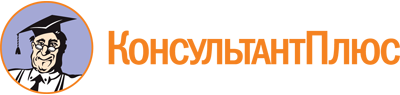 Постановление Правительства Республики Хакасия от 09.06.2023 N 452
"Об утверждении Порядка предоставления грантов в форме субсидий негосударственным некоммерческим организациям, осуществляющим деятельность по социальной реабилитации и ресоциализации наркологических больных, и признании утратившими силу некоторых постановлений Правительства Республики Хакасия"Документ предоставлен КонсультантПлюс

www.consultant.ru

Дата сохранения: 05.12.2023
 Nп/пКритерий оценки заявкиМаксимальное количество баллов1231Актуальность (влияние на развитие сферы социальной реабилитации и ресоциализации наркологических больных)52Новизна (уникальность, наличие социальных инноваций)53Эффективность (значимость достигнутого результата в повышении качества жизни наркологических больных)54Масштабируемость (возможность тиражирования практики)55Размер софинансирования социальной программы(доля собственных и/или привлеченных средств на реализацию социальной программы)31Полное название организации (в строгом соответствии со свидетельством о внесении записи в Едином государственном реестре юридических лиц (ЕГРЮЛ)2Дата создания организации3Организационно-правовая форма (согласно свидетельству о регистрации)4Учредители негосударственной некоммерческой организации5Вышестоящая организация (если имеется)6Информация о филиале или представительстве (если имеется):Юридический адресФактический адресТелефонE-mailФ.И.О. руководителя филиала или представительства7Юридический адресФактический адрес8ТелефонE-mail9Ф.И.О. членов коллегиального исполнительного органа, лица, исполняющего функции единоличного исполнительного органа (в соответствии с Уставом)10Ф.И.О. руководителя организации11Ф.И.О. бухгалтера (при наличии)12Реквизиты организации:ИНН/КППОГРНРасчетный счетНаименование банкаКорреспондентский счетБИКИНН/КППЮридический адрес банка13География деятельности организации14Основные направления деятельности (не более трех)15Основные объекты деятельности (не более трех)16Количество членов организации (если имеются: данные приводятся по состоянию на последний отчетный период), физических лиц, юридических лиц17Количество сотрудников18Количество добровольцев19Имеющиеся материально-технические и информационные ресурсы для реализации целевой социальной программы (краткое описание с количественными показателями: помещение, оборудование, периодические издания и т.д.)20Основные реализованные целевые социальные программы/проекты за последние три годаNп/пНаименование пункта целевой социальной программыОписание1Название конкурса2Название целевой социальной программы (далее - Программа)3География Программы4Продолжительность Программы5Цели и задачи Программы6Обоснование необходимости Программы7Полная стоимость Программы8Запрашиваемая сумма9Имеющаяся сумма10Привлекаемая сумма11Краткая аннотация Программы12Охват участников: общее количество человек, участвующих в мероприятиях Программы, категории.Основные целевые группы, на которые направлена Программа13Механизм достижения цели Программы14Опыт в области данной Программы, в том числе опыт работы и квалификация соискателя гранта15Критерии оценки эффективности Программы16Дальнейшая реализация ПрограммыNп/пНаименование мероприятийСроки выполненияОтветственные лица за выполнение ПрограммыNп/пНаименование мероприятийКоличественные показателиКачественные показателиNп/пСтатьи бюджетаОбщий бюджет, руб.Имеющиеся средстваИмеющиеся средстваЗапрашиваемые средства, руб.Nп/пСтатьи бюджетаОбщий бюджет, руб.собственные средства, руб.привлеченные средства, руб.Запрашиваемые средства, руб.ИтогоИтогоNп/пКритерий оценки заявкиЗначения критерия оценкиЗначение в баллахФактические баллы123451Актуальность (влияние на развитие сферы социальной реабилитации и ресоциализации наркологических больных)1 - актуальность отсутствует,5 - максимальная актуальность1 - 52Новизна (уникальность, наличие социальных инноваций)1 - новизна отсутствует, 5 - максимальная новизна1 - 53Эффективность (значимость достигнутого результата в повышении качества жизни наркологических больных)1 - эффективность отсутствует,5 - максимальная эффективность1 - 54Масштабируемость (возможность тиражирования практики)1 - масштабируемость отсутствует,5 - максимальная масштабируемость1 - 55Размер софинансирования социальной программы (доля собственных и/или привлеченных средств на реализацию социальной программы)61% и более35Размер софинансирования социальной программы (доля собственных и/или привлеченных средств на реализацию социальной программы)от 41% до 60%25Размер софинансирования социальной программы (доля собственных и/или привлеченных средств на реализацию социальной программы)менее 40%1Итоговая оценкаИтоговая оценкаИтоговая оценкаИтоговая оценкаNп/пНаименование участника конкурсаНаименование социальной программыДата подачи и номер заявленияОбщее количество набранных баллов12345